ICT Acceptable use policy for pupils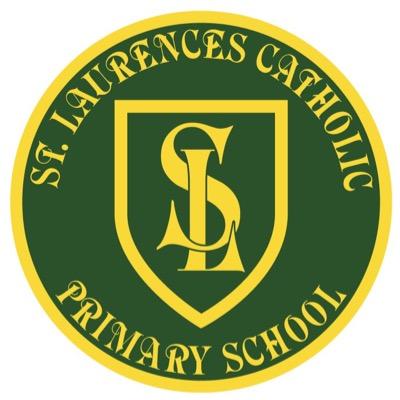 To use the ICT equipment in school, pupils need to accept the following rules:Equipment:I will not use the equipment for anything except learning, unless an adult tells me different.I will tell an adult if the equipment I am using is damaged and how this happened.I will only use my phone if an adult tells me I can and I will turn it off when it is not being used.I will not eat or drink near any equipment. Security and Privacy:I will not tell anyone my passwords, address, phone number or school name online.I will respect other people on the internet.I will not change the settings on the equipment.I know that adults can see my profiles and what I am using technology for.Internet:I will not download anything onto the equipment. I know that I can damage equipment if I try to download anything.I will not use the school equipment for online games, shopping or YouTube (unless I have permission from a member of staff).I will not open any attachments in an e-mail because it might be a virus.I will only use social media if I have permission from a member of staff.I will not copy anything from the internet and say it is my own work.I know that people are sometimes not who they say they are when on the internet and will not agree to go to meet anyone who I meet on the internet.Email:I will be polite to others.I will only open attachments from people I know and trust.If I receive an email which is inappropriate, racist or violent, I will tell a member of staff straight away.I have read the Acceptable Use Policy and will follow ALL of the rules.I have read the Acceptable Use Policy and will follow ALL of the rules.Full name:Signature:Date: